ANALISIS PENGARUH INOVASI PRODUK DAN SERTIFIKSI HALAL TERHADAP KEPUTUSAN PEMBELIAN(Studi Kasus Pada Konsumen Produk Kunara)SKRIPSIUntuk memenuhi sebagai syaratUntuk memperoleh gelar sarjana (S-1)Program Studi Manajemen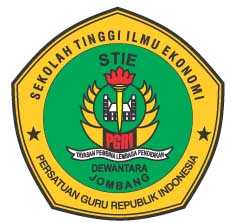 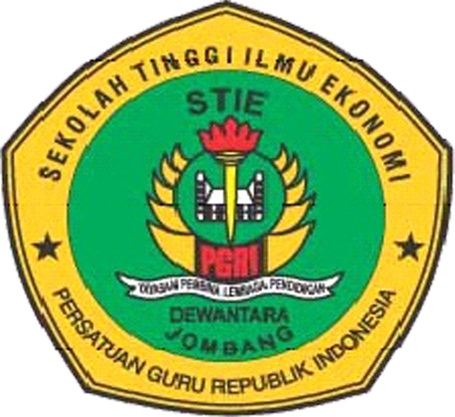 FITTRIA TRI PURWANTI1561171SEKOLAH TINGGI ILMU EKONOMI (STIE)PGRI DEWANTARA JOMBANG2019